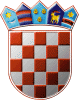 	REPUBLIKA HRVATSKA	ŽUPANIJSKO IZBORNO POVJERENSTVO	ZAGREBAČKE ŽUPANIJEKLASA: 013-03/19-01/04URBROJ: 238/1-01-19-33	ZAGREB, 09.04.2019.Na temelju članka 32. i 33. Zakona o izboru članova u Europski parlament iz Republike Hrvatske ("Narodne novine",broj 92/10., 23/13. i 143/13.), Županijsko izborno povjerenstvo ZAGREBAČKE ŽUPANIJE , na sjednici održanoj 09.04.2019. donijelo jeRJEŠENJEo određivanju biračkih mjestaNA PODRUČJU OPĆINE STUPNIKNa području Općine STUPNIK određuju se biračka mjestaPREDSJEDNICA ŽUPANIJSKOG IZBORNOG PROVJERENSTVA ZAGREBAČKE ŽUPANIJEŽELJKA BREGEŠ1. Biračko mjesto broj                                              1.STUPNIKZGRADA OPĆINE, GORNJOSTUPNIČKA ULICA 33na kojem će glasovati birači s prebivalištem uGORNJI STUPNIK: BOTINKA, BOTINKA 1. ODVOJAK, CVJETNA ULICA, GORENSKA ULICA, GORNJOSTUPNIČKA ULICA, GORNJOSTUPNIČKA ULICA-ODVOJAK, GRADEK, HORVATINCI, JEŽDOVEČKA ULICA 7, KRATKA ULICA, LIPOVAC, PAVLOVIĆKA ULICA, PAVLOVIĆKI ODVOJAK I, PRUDNICE, RUNTASI, SELIŠTE, STUPNIČKOOBREŠKA ULICA 1-1B (NEPARNI), 2-14B (PARNI), ŠIROKA ULICA, TRDAKOVA ULICA, TRGOVENSKA ULICA, ULICA DRAGUTINA NOVAKA, ULICA SV. BENEDIKTA I. ODVOJAK, ULICA SVETOG BENEDIKTA 2-32 (PARNI), ULICA SVETOG BENEDIKTA 1-29 (NEPARNI), ULICA SVETOG BENEDIKTA 45-61 (NEPARNI), VOĆARSKA ULICA, ZAGORSKA ULICA, STUPNIČKI OBREŽ: CIGULIĆI, DVORSKI PUT, FARKAČI, HORVATSKA ULICA, MAROVIĆI, MICANI, RUBNA ULICA, STUPNIČKOOBREŠKA ULICA 1D-999 (NEPARNI), 14C-998 (PARNI), ULICA HRASTOVA, ULICA JAVORA, ZAVRTI2. Biračko mjesto broj                                              2.STUPNIKOSNOVNA ŠKOLA STUPNIK, SVETOG  BENEDIKTA 031na kojem će glasovati birači s prebivalištem uDONJI STUPNIK: DONJOSTUPNIČKA ULICA 65-999 (NEPARNI), 44-998 (PARNI), MEGLAJCI, ULICA SVETOG BENEDIKTA 31-43 (NEPARNI), ULICA SVETOG BENEDIKTA 14A-50 (PARNI), ULICA SVETOG BENEDIKTA 63-91 (NEPARNI), GORNJI STUPNIK: DOMOVIĆEV BRIJEG, DOMOVIĆEV BRIJEG I. ODVOJAK, DOMOVIĆEVA ULICA, JUGOVA ULICA, KATRIČEKI, KATRIĆI, KOBASOVA ULICA, KOVAČIČKO, LOPUHI, MAJDAČKA ULICA, MEDCESTAMA, ULICA SVETOG FLORIJANA, VERNIČKA ULICA3. Biračko mjesto broj                                              3.STUPNIKIGRALIŠTE NK STUPNIK, DONJOSTUPNIČKA ULICA 47na kojem će glasovati birači s prebivalištem uDONJI STUPNIK: BEDEKOVA ULICA 75-105/1 (NEPARNI), BOŽIĆI, BOŽIĆI I. ODVOJAK, BOŽIĆI II. ODVOJAK, DOLENICA 8-28 (PARNI), DONJOSTUPNIČKA ULICA 1-63 (NEPARNI), 2-42 (PARNI), DROBILINA ULICA, DROBILINA ULICA I. ODVOJAK, DROBILINA ULICA II. ODVOJAK, GOSPODARSKA ULICA 1-25 (NEPARNI), 2-30/1 (PARNI), HRASTINA, HRASTINSKI PUT, JADRANSKA AVENIJA, JAPJECI, KRAČNICA, LEDINSKA ULICA, NOVA ULICA, OGRAJSKA ULICA, POD BREGOM, STUPNIČKE ŠIPKOVINE 3-49 (NEPARNI), 20-62 (PARNI), ŠTEFANJSKA ULICA, TOPOLJSKA ULICA, TRGOVAČKA ULICA, ŽUŽIĆI, ŽUŽIĆI I. ODVOJAK, ŽUŽIĆI II. ODVOJAK